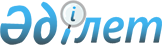 О внесении изменений в постановление акимата Кызылординской области от 2 мая 2018 года № 1109 "Об установлении публичного сервитута"Постановление акимата Кызылординской области от 12 февраля 2019 года № 1333. Зарегистрировано Департаментом юстиции Кызылординской области 13 февраля 2019 года № 6683
      В соответствии со статьей 26 Закона Республики Казахстан от 6 апреля 2016 года "О правовых актах" акимат Кызылординской области ПОСТАНОВЛЯЕТ:
      1. Внести в постановление акимата Кызылординской области от 2 мая 2018 года № 1109 "Об установлении публичного сервитута" (зарегистрировано в Реестре государственной регистрации нормативных правовых актов за номером 6295, опубликовано 17 мая 2018 года в эталонном контрольном банке нормативных правовых актов Республики Казахстан) следующие изменения:
      пункты 1 и 2 указанного постановления изложить в следующей редакции:
      "1. Установить публичный сервитут акционерному обществу "Астана Газ КМГ" сроком на 4 (четыре) года без изъятия земельных участков у собственников и землепользователей в целях размещения магистрального газопровода "Сары-Арка" по экспликации согласно приложению к настоящему постановлению.
      2. Акционерному обществу "Астана Газ КМГ" при использовании земельных участков в целях размещения магистрального газопровода "Сары-Арка" соблюдать требования законодательства Республики Казахстан.";
      заголовок приложения указанного постановления изложить в следующей редакции:
      "Публичный сервитут акционерному обществу "Астана Газ КМГ" сроком на 4 (четыре) года без изъятия земельных участков у собственников и землепользователей в целях размещения магистрального газопровода "Сары-Арка" по экспликации".
      2. Контроль за исполнением настоящего постановления возложить на заместителя акима Кызылординской области Кожаниязова С.С.
      3. Настоящее постановление вводится в действие по истечении десяти календарных дней после дня первого официального опубликования.
					© 2012. РГП на ПХВ «Институт законодательства и правовой информации Республики Казахстан» Министерства юстиции Республики Казахстан
				
      Аким Кызылординской области 

К. Кушербаев
